РЕЗУЛТАТ НАДЗОРА У БОДОВИМА:РЕЗУЛТАТ НАДЗОРА У БОДОВИМА:Присутно лице										КОМУНАЛНИ ИНСПЕКТОР_________________									1. ____________________						М.П					  Индентификациони број листеИндентификациони број листеИндентификациони број листе020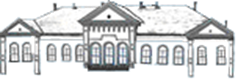 Република Србија-АП ВојводинаОПШТИНА ЧОКАОПШТИНСКА УПРАВА ЧОКАОдељење за инспекцијске пословеКомунална инспекцијаОДЛУКА О САКУПЉАЊУ И ОДВОЂЕЊУ ОТПАДНИХИ АТМОСФЕРСКИХ ВОДАНА ТЕРИТОРИЈИ ОПШТИНЕ ЧОКА  („СЛ.лист општине Чока“ бр. 16/15 и 4/17)   ОДЛУКА О САКУПЉАЊУ И ОДВОЂЕЊУ ОТПАДНИХИ АТМОСФЕРСКИХ ВОДАНА ТЕРИТОРИЈИ ОПШТИНЕ ЧОКА  („СЛ.лист општине Чока“ бр. 16/15 и 4/17)   ОДЛУКА О САКУПЉАЊУ И ОДВОЂЕЊУ ОТПАДНИХИ АТМОСФЕРСКИХ ВОДАНА ТЕРИТОРИЈИ ОПШТИНЕ ЧОКА  („СЛ.лист општине Чока“ бр. 16/15 и 4/17)   ОДЛУКА О САКУПЉАЊУ И ОДВОЂЕЊУ ОТПАДНИХИ АТМОСФЕРСКИХ ВОДАНА ТЕРИТОРИЈИ ОПШТИНЕ ЧОКА  („СЛ.лист општине Чока“ бр. 16/15 и 4/17)   ОДЛУКА О САКУПЉАЊУ И ОДВОЂЕЊУ ОТПАДНИХИ АТМОСФЕРСКИХ ВОДАНА ТЕРИТОРИЈИ ОПШТИНЕ ЧОКА  („СЛ.лист општине Чока“ бр. 16/15 и 4/17)   САКУПЉАЊЕ  АТМОСФЕРСКИХ  И  ПОВРШИНСКИХ  ВОДАСАКУПЉАЊЕ  АТМОСФЕРСКИХ  И  ПОВРШИНСКИХ  ВОДАСАКУПЉАЊЕ  АТМОСФЕРСКИХ  И  ПОВРШИНСКИХ  ВОДАСАКУПЉАЊЕ  АТМОСФЕРСКИХ  И  ПОВРШИНСКИХ  ВОДАСАКУПЉАЊЕ  АТМОСФЕРСКИХ  И  ПОВРШИНСКИХ  ВОДАСАКУПЉАЊЕ  АТМОСФЕРСКИХ  И  ПОВРШИНСКИХ  ВОДА1. ОПШТЕ ОДРЕДБЕ1. ОПШТЕ ОДРЕДБЕ1. ОПШТЕ ОДРЕДБЕ1. ОПШТЕ ОДРЕДБЕ1. ОПШТЕ ОДРЕДБЕ1. ОПШТЕ ОДРЕДБЕ1.1.   Сакупљање и уклањење атмосферских и површинских вода са јавних површина се врши путем комуналних објеката и то:    1. отворених канала за сакупљање атмосферских, површинских и        подземних  вода са  јавних површина, 	    2. затворених уличних канала,    3. сливника (на отвореним уличним каналима и саобраћајницама),    4. црпних станица,    5. цевовода, тунела, пропуста, акумулације, гравитационих испуста и        других објеката  неопходних за сакупљање иовођење атм. вода1.1.   Сакупљање и уклањење атмосферских и површинских вода са јавних површина се врши путем комуналних објеката и то:    1. отворених канала за сакупљање атмосферских, површинских и        подземних  вода са  јавних површина, 	    2. затворених уличних канала,    3. сливника (на отвореним уличним каналима и саобраћајницама),    4. црпних станица,    5. цевовода, тунела, пропуста, акумулације, гравитационих испуста и        других објеката  неопходних за сакупљање иовођење атм. вода            □ Да             □ Не            □ Да             □ Не            □ Да             □ Не            □ Да             □ Не1.2.     Отворена канализација се састоји из:    1.отворених канала и ригола,    2.пропуста на раскрсницама, испод колских улаза и испод пешачких         прелаза,    3.покривених делова отворених канала испод паркинга,    4.ревизионих шахтова за чишћење покривених делова,    5.других објеката, који служе за одвођење атмосферских, површинских         и подземних вода  ( дренаже и сл. ).1.2.     Отворена канализација се састоји из:    1.отворених канала и ригола,    2.пропуста на раскрсницама, испод колских улаза и испод пешачких         прелаза,    3.покривених делова отворених канала испод паркинга,    4.ревизионих шахтова за чишћење покривених делова,    5.других објеката, који служе за одвођење атмосферских, површинских         и подземних вода  ( дренаже и сл. ).            □ Да             □ Не            □ Да             □ Не            □ Да             □ Не            □ Да             □ Не1.3.  Изузетно, ако не постоји друго решење за одвођење атмосферских и површинских вода,  вршилац делатности може да користи и јавну канализацију за одвођење отпадних вода уз одобрење Јавног комуналног предузећа Чока 1.3.  Изузетно, ако не постоји друго решење за одвођење атмосферских и површинских вода,  вршилац делатности може да користи и јавну канализацију за одвођење отпадних вода уз одобрење Јавног комуналног предузећа Чока             □ Да             □ Не            □ Да             □ Не            □ Да             □ Не            □ Да             □ Не2.  ПРАВА И ОБАВЕЗЕ ДИРЕКЦИЈЕ ЗА ИЗГРАДЊУ ОПШТИНЕ ЧОКА2.  ПРАВА И ОБАВЕЗЕ ДИРЕКЦИЈЕ ЗА ИЗГРАДЊУ ОПШТИНЕ ЧОКА2.  ПРАВА И ОБАВЕЗЕ ДИРЕКЦИЈЕ ЗА ИЗГРАДЊУ ОПШТИНЕ ЧОКА2.  ПРАВА И ОБАВЕЗЕ ДИРЕКЦИЈЕ ЗА ИЗГРАДЊУ ОПШТИНЕ ЧОКА2.  ПРАВА И ОБАВЕЗЕ ДИРЕКЦИЈЕ ЗА ИЗГРАДЊУ ОПШТИНЕ ЧОКА2.  ПРАВА И ОБАВЕЗЕ ДИРЕКЦИЈЕ ЗА ИЗГРАДЊУ ОПШТИНЕ ЧОКА2.1. Послове одржавања канализација за одвођење атмосферских, површинских и подземних вода врши вршилац делатности2.1. Послове одржавања канализација за одвођење атмосферских, површинских и подземних вода врши вршилац делатности            □ Да - 2             □ Не - 0            □ Да - 2             □ Не - 0            □ Да - 2             □ Не - 0            □ Да - 2             □ Не - 02.2. Вршилац делатности је  сачинила годишњи план одржавања отворене каналске мреже2.2. Вршилац делатности је  сачинила годишњи план одржавања отворене каналске мреже            □ Да - 2             □ Не - 0            □ Да - 2             □ Не - 0            □ Да - 2             □ Не - 0            □ Да - 2             □ Не - 02.3. Отворене канале у насељеним местима општине Чока, који служе за одвођење атмосферских, површинских и подземних вода са јавних површина вршилац делатности одржава  до тачке прикључења на затворену канализацију или на каналску мрежу ван насељеног места, а којима управља и које одржава јавно предузеће републике односно аутономне покрајине  2.3. Отворене канале у насељеним местима општине Чока, који служе за одвођење атмосферских, површинских и подземних вода са јавних површина вршилац делатности одржава  до тачке прикључења на затворену канализацију или на каналску мрежу ван насељеног места, а којима управља и које одржава јавно предузеће републике односно аутономне покрајине              □ Да - 2             □ Не - 0            □ Да - 2             □ Не - 0            □ Да - 2             □ Не - 0            □ Да - 2             □ Не - 02.4. Власник јавних површина односно инвеститори путева изградили су уличне канале и пропусте испод саобраћајница да би омогућили нормалан одлив атмосферске воде  2.4. Власник јавних површина односно инвеститори путева изградили су уличне канале и пропусте испод саобраћајница да би омогућили нормалан одлив атмосферске воде              □ Да - 2             □ Не - 0            □ Да - 2             □ Не - 0            □ Да - 2             □ Не - 0            □ Да - 2             □ Не - 02.5. Одржавање отворених уличних канала и пропуста испод путева и тротоара врши  вршилац делатности, путем овлашћеног предузећа   2.5. Одржавање отворених уличних канала и пропуста испод путева и тротоара врши  вршилац делатности, путем овлашћеног предузећа               □ Да - 2             □ Не - 0            □ Да - 2             □ Не - 0            □ Да - 2             □ Не - 0            □ Да - 2             □ Не - 03. ПРАВА И ОБАВЕЗА КОРИСНИКА  3. ПРАВА И ОБАВЕЗА КОРИСНИКА  3. ПРАВА И ОБАВЕЗА КОРИСНИКА  3. ПРАВА И ОБАВЕЗА КОРИСНИКА  3. ПРАВА И ОБАВЕЗА КОРИСНИКА  3. ПРАВА И ОБАВЕЗА КОРИСНИКА  3.1. Власници или корисници грађевинског земљишта односно саграђене стамбене или пословне зграде на том земљишту су поставили пропусте испод колских улаза одговарајуће  димензије, а најмањег пречника од 300 мм, према прибављеним условима вршиоца делатности и  редовно их одржавају3.1. Власници или корисници грађевинског земљишта односно саграђене стамбене или пословне зграде на том земљишту су поставили пропусте испод колских улаза одговарајуће  димензије, а најмањег пречника од 300 мм, према прибављеним условима вршиоца делатности и  редовно их одржавају            □ Да - 2             □ Не - 0            □ Да - 2             □ Не - 0            □ Да - 2             □ Не - 0            □ Да - 2             □ Не - 03.2.   Покривени делови отвореног канала испод паркинга морају имају пречник од најмање 300 мм3.2.   Покривени делови отвореног канала испод паркинга морају имају пречник од најмање 300 мм            □ Да - 2             □ Не - 0            □ Да - 2             □ Не - 0            □ Да - 2             □ Не - 0            □ Да - 2             □ Не - 03.3.   Оштећена односно затрпана је изграђена отворена канализација3.3.   Оштећена односно затрпана је изграђена отворена канализација            □ Да - 0             □ Не – 2            □ Да - 0             □ Не – 2            □ Да - 0             □ Не – 2            □ Да - 0             □ Не – 23.4.  У случају извођења радова изнад уличне канализације инвеститор је дужан да прибави претходну сагласност Дирекције, а по окончању радова  дужан је да изврши реконструкцију терена   3.4.  У случају извођења радова изнад уличне канализације инвеститор је дужан да прибави претходну сагласност Дирекције, а по окончању радова  дужан је да изврши реконструкцију терена               □ Да - 2             □ Не - 0            □ Да - 2             □ Не - 0            □ Да - 2             □ Не - 0            □ Да - 2             □ Не - 03.5.  Одлаган је грађевински материјал, смеће, ђубриво, засад, жбуњ, дрвеће или други предмет и ствар на површину отворене каналске мреже, испуштана је отпадна вода којом је ометан функционисање отворене каналске мреже.3.5.  Одлаган је грађевински материјал, смеће, ђубриво, засад, жбуњ, дрвеће или други предмет и ствар на површину отворене каналске мреже, испуштана је отпадна вода којом је ометан функционисање отворене каналске мреже.            □ Да - 2             □ Не - 0            □ Да - 2             □ Не - 0            □ Да - 2             □ Не - 0            □ Да - 2             □ Не - 0Могући  број бодоваБројМогући  број бодова20Степен ризикаРаспон бодоваНезнатан18 - 20Низак14 – 16Средњи10 – 12Висок6 - 8Критичан0 - 4